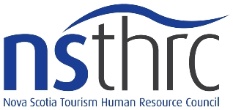 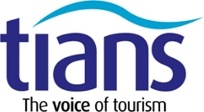 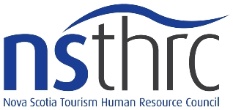 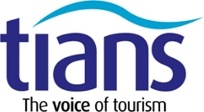 SEASONAL TOURISM BUSINESS EXTENSION WAGE SUBSIDY EMPLOYER APPLICATION FORMPROGRAM INFORMATIONThe Tourism Industry Association of Nova Scotia (TIANS) and Nova Scotia Tourism Human Resource Council (NSTHRC), is undertaking a provincial human resource initiative to support workers in seasonal industries throughout Nova Scotia. To assist tourism employers in extending their operating season, temporary wage subsidies of up to 50% will be available to businesses willing to open earlier or stay open beyond traditional season. Eligibility Information for Employers
 
To be eligible for the Wage Subsidy Program, an employer must:Be a legally registered business and have been in business for at least one yearProvide information regarding employees benefitting from this wage subsidy program Agree to participate in surveys/reports or other data required to track project impact Employer RequirementsProvide staff training, as per identified business and staff needs (to be determined with project consultant) Complete records/data as requested by TIANS  Upon conclusion, submit a brief summary report to TIANS (form to be provided) TRAINING/SKILL DEVELOPMENT OPPORTUNITIESAs part of this project, TIANS is offering access to a suite of training & skills development workshops and online programming.   Please indicate below, any identified skill gap areas and a Project Coordinator will be in touch to discuss access to relevant resources and programs.  Occupational Specific Skills (i.e. Front Desk Agent, Food & Beverage, Service and Sales) General Customer Service  Diversity/Cultural Sensitivity Occupational Health & Safety  Supervisory/Management Skills  Revenue/Yield Management Other (Please Specify Below)Follow Up ContactBusiness Name:        Contact Name:	        Phone Number:	        Email:		        OFFICE USE ONLYAPPLICATION (TO BE COMPLETED IN FULL BY APPLICANT)Submit Completed Application Form to support@tourism.ca or fax to 902.422.0184
This initiative is supported by the Government of Canada and the Province of Nova Scotia’s Targeted Measures Agreement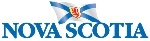 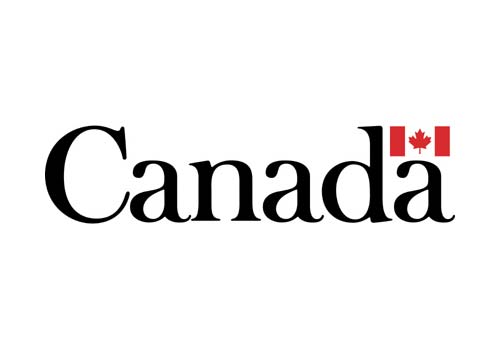  

Approved:    
Amount Given:           Unsuccessful    Unsuccessful    More Information Requested    Contacted:      Date Assets:      Date Contacted:      Other:      PART A – EMPLOYER INFORMATION PART A – EMPLOYER INFORMATION PART A – EMPLOYER INFORMATION PART A – EMPLOYER INFORMATION 1. Legal Name of Employer2. Common Name of Employer (if different than legal) 2. Common Name of Employer (if different than legal) 3. Telephone:4. Fax:5. Mailing Address (with postal code)6. Name of Contact Person6. Name of Contact Person7. Title of Contact Person5. Mailing Address (with postal code)8. E-Mail Address of Contact Person8. E-Mail Address of Contact Person9. Telephone of Contact Person5. Mailing Address (with postal code)10. Business No.       10. Business No.       10. Business No.       11. Organization Has Existed Since (y/m/d):  12. Total Number of Employees 13. What is the main service/product of your business? (ie. Accommodation, Food & Beverage, Tour Guiding, etc.)13. What is the main service/product of your business? (ie. Accommodation, Food & Beverage, Tour Guiding, etc.)14. Employer Type:   For Profit Business      Not for Profit      Other (explain)      14. Employer Type:   For Profit Business      Not for Profit      Other (explain)      14. Employer Type:   For Profit Business      Not for Profit      Other (explain)      14. Employer Type:   For Profit Business      Not for Profit      Other (explain)      15. Is the business currently in compliance with all regulations pertaining to Occupational Health & Safety, including such aspects as licensing and permits, insurance coverage, Workers Compensation (if applicable) etc.?    Yes   NoNotes:       15. Is the business currently in compliance with all regulations pertaining to Occupational Health & Safety, including such aspects as licensing and permits, insurance coverage, Workers Compensation (if applicable) etc.?    Yes   NoNotes:       15. Is the business currently in compliance with all regulations pertaining to Occupational Health & Safety, including such aspects as licensing and permits, insurance coverage, Workers Compensation (if applicable) etc.?    Yes   NoNotes:       15. Is the business currently in compliance with all regulations pertaining to Occupational Health & Safety, including such aspects as licensing and permits, insurance coverage, Workers Compensation (if applicable) etc.?    Yes   NoNotes:       PART B – WAGE SUBSIDY INFORMATION16. Historical Start and End Dates of operating season          17. Planned Start and End Dates of season extension           
PART C – POSITION REQUIREMENTS AND PROJECTED HOURS 18. Position Title (attach job description)      PART C – POSITION REQUIREMENTS AND PROJECTED HOURS 18. Position Title (attach job description)      PART C – POSITION REQUIREMENTS AND PROJECTED HOURS 18. Position Title (attach job description)      19. Number of Positions
      20. Estimated Number of Weeks per Position (max 4) 
         20. Estimated Number of Weeks per Position (max 4) 
         21. Estimated Hours per Week per Position  
       22. Hourly Wage
      23. Total amount requested: 
      
Please provide a brief statement indicating how you think your business will be impacted by this Season Extension Wage Subsidy:
Please provide a brief statement indicating how you think your business will be impacted by this Season Extension Wage Subsidy:
Please provide a brief statement indicating how you think your business will be impacted by this Season Extension Wage Subsidy: